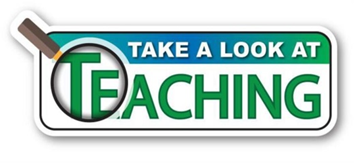 Take a Look at TeachingOutline/Timeline for Event Day(Based on 2 hour summit. Start/end times vary)1:00 PM	Call to order 1:02 PM	Welcome key members of the audience  1:03 PM	Thank NYSUT for the initiative. 1:04 PM	Give Summit Background 1:05 PM	Show NYSUT Opening Video (4:37) https://youtu.be/mq_PHxl7cZY1:10 PM 	Show PPT on Teacher Shortage, Diversity and Goals/Solutions1:15 PM	Table conversations2:00 PM	Reconvene as whole group. Share ideas.2:45 PM	Share Next Steps2:50 PM	5 minute notice/final thoughts2:55 PM	Final thank you, adjournment